Comment faire ? L’horloge donne l’heure grâce à deux aiguilles. La grande aiguille indique les minutes, la petite aiguille indique les heures.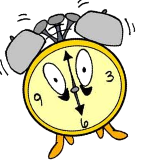 HORODATOR 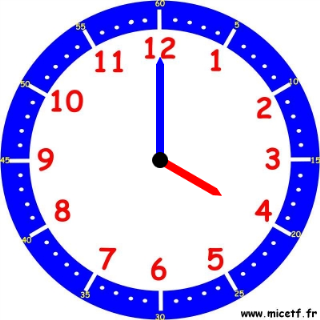 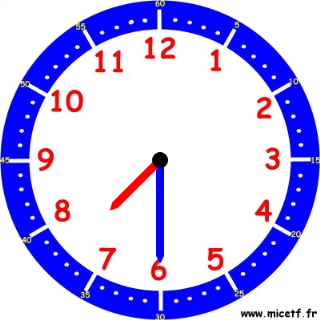 Il est 4 heures car la petite aiguille vise le « 4 » et la grande indique le « 12 » qui représente « 0 »minute. Il est 7h30 car la petite aiguille est après le 7 et avant le 8 et la grande aiguille est sur le 6 qui représente 6 fois 5 minutes, c’est-à-dire 30 minutes (une demi-heure)HORODATOR HORODATOR HORODATOR 1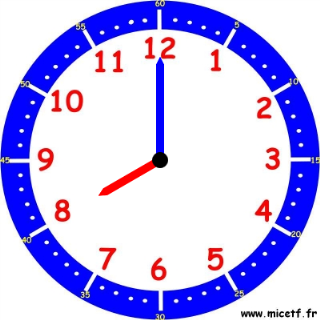 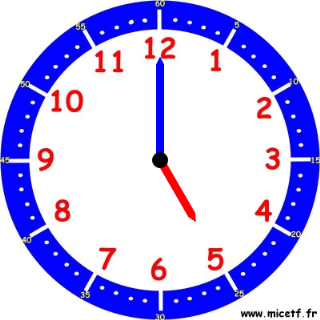 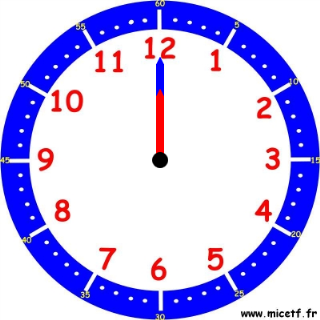 Il est 8.hIl est 8.hIl est 5.hIl est 12.hIl est 12.hHORODATOR HORODATOR HORODATOR 2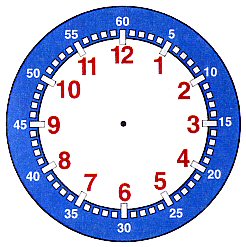 Il est 5 hIl est 5 hIl est 11 hIl est 6 hIl est 6 hHORODATOR HORODATOR HORODATOR 3Il est 7 hIl est 7 hIl est 8 hIl est 9 hIl est 9 h